«КАК ПРОВЕСТИ ИГРОВОЕ ЗАНЯТИЕ ДЛЯ РАЗВИТИЯ МЕЛКОЙ МОТОРИКИ У ДЕТЕЙ РАННЕГО ВОЗРАСТА»                                          Кейс2013ВитольСВ                                                                             Краткое описание:                                            Поэтапное описание игрового занятия для развития мелкой моторики у детей раннего возраста.Игра для развития мелкой моторики у детей раннего возраста.Работая с детьми раннего возраста, мы сталкиваемся с такой проблемой,  как плохое развитие мелкой моторики.  Предлагаю познакомиться  с одним из самых любимых вариантов игры нашей группы по  развитию мелкой моторики  «НАКОРМИ МУЛЬТЯШКУ».1. Я взяла несколько пластиковых контейнеров, на внутреннюю сторону крышек приклеила изображения героев мультфильмов, на месте «ротика» проделала небольшие отверстия. Игрушка-контейнер готова! 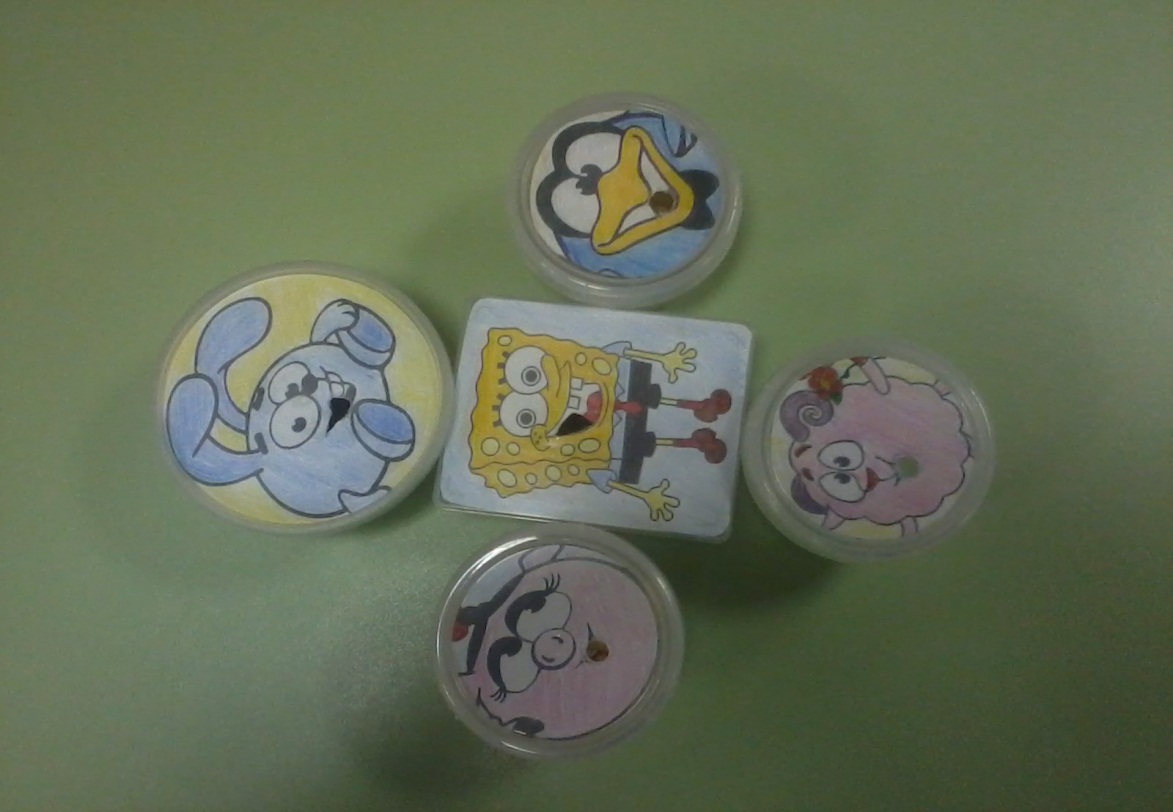 2.Перед тем как начать игру можно прочитать ребятам небольшой рассказ об одном из персонажей нашей игры.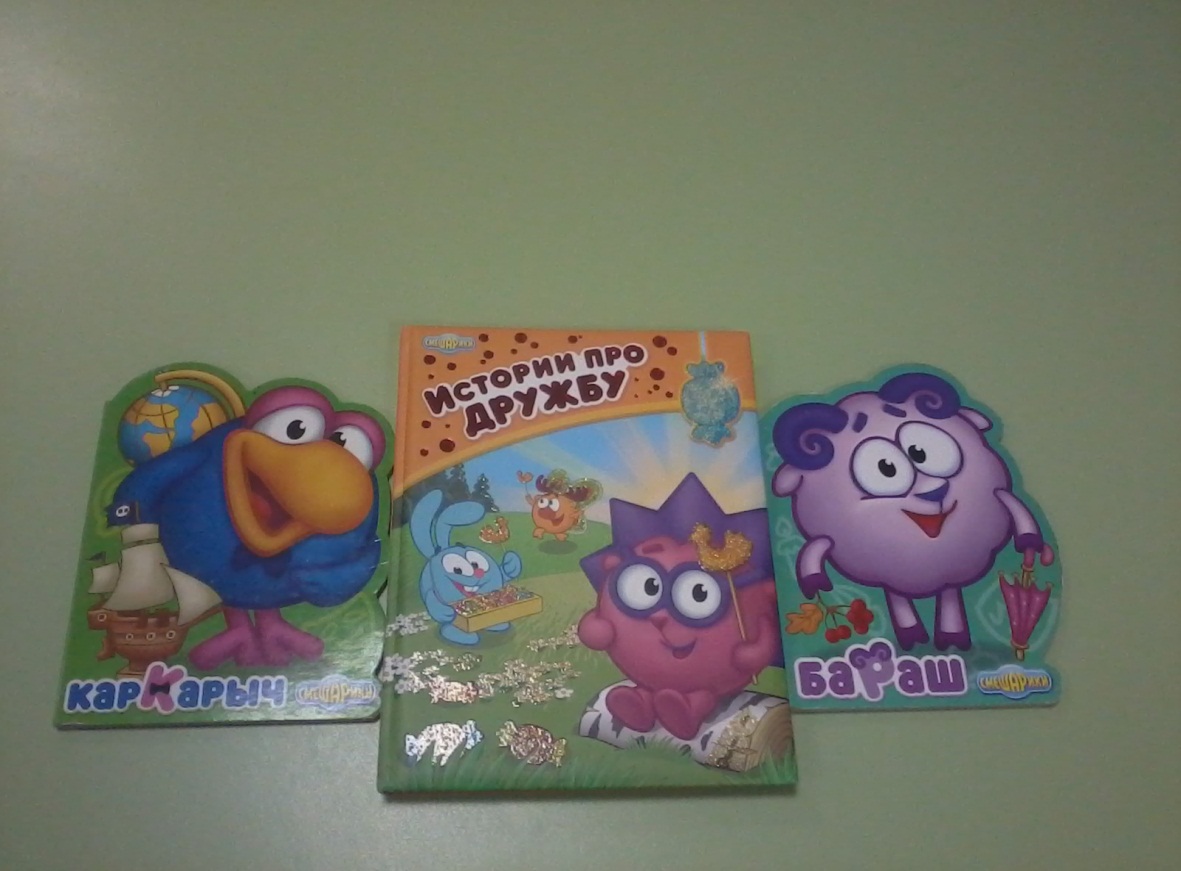 3.Теперь берём  горох, фасоль, рожки и насыпаем в разные ёмкости (у меня тарелки) .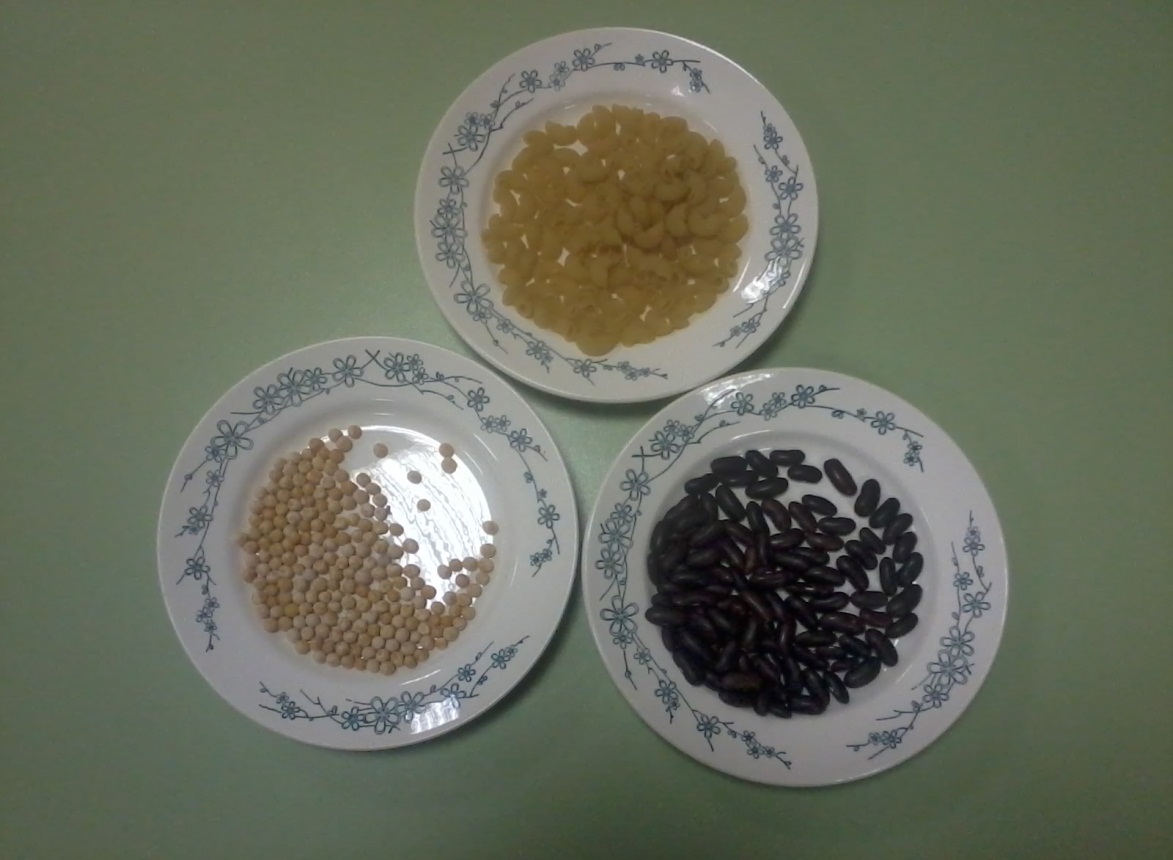 4.В подгруппах детей, по 2-3 человека,  предлагаем  покормить наших мультяшек  . Обязательно описываем форму, цвет  «мультяшной пищи» и т.д. Показываем детям, как надо брать «еду» двумя пальчиками, по одной штучке и класть в «ротик».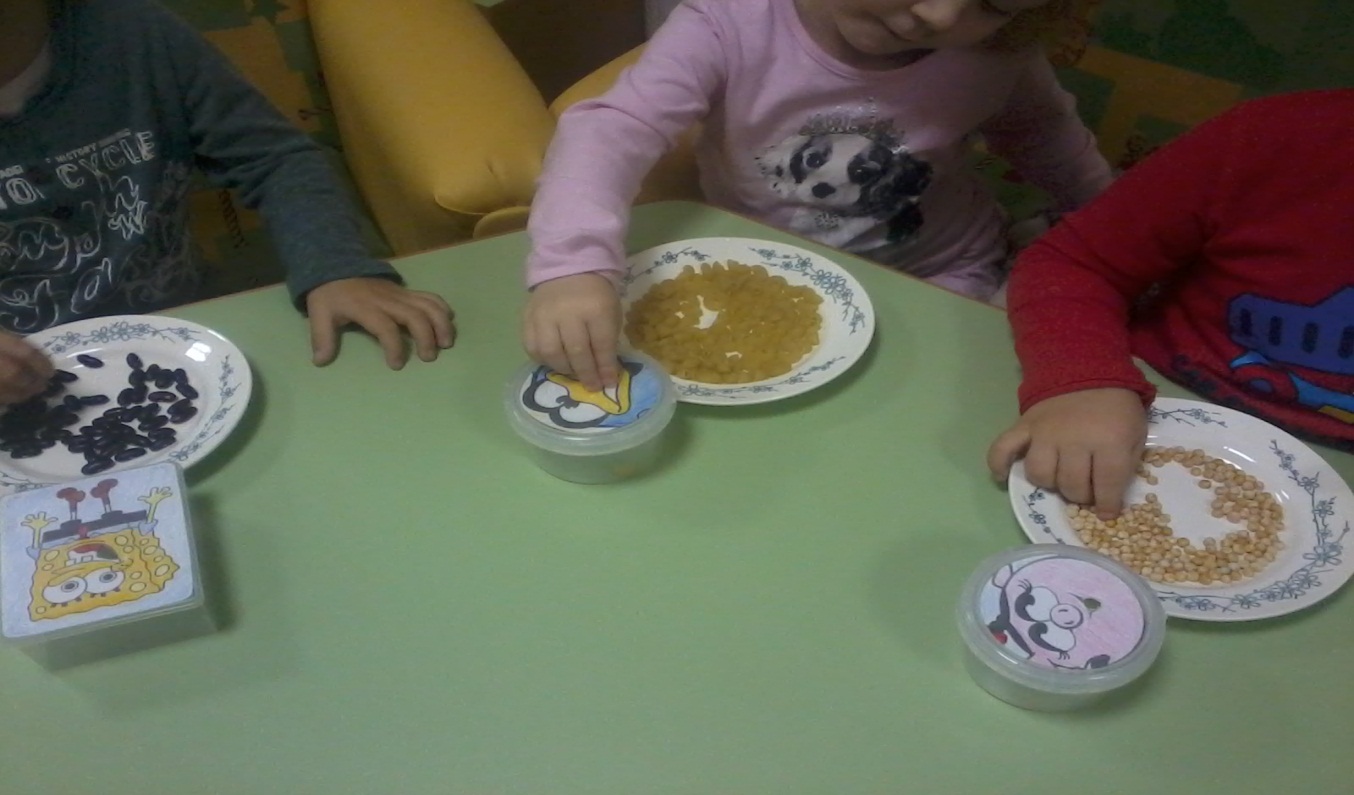 Делаем с детьми  физкультурную минутку!Белки прыгают по веткам.
Прыг да скок, прыг да скок!
Забираются нередко
Высоко, высоко! (Прыжки на месте.)Можно усложнить задачу, если смешать фасоль, горох , рожки и попросить детей  «накормить» каждого персонажа своим блюдом. Например: Губку Боба- фасолью, Нюшу-горохом, а Каркарыча-рожками. Каждый ребёночек должен будет  отделить фасоль от гороха и рожков.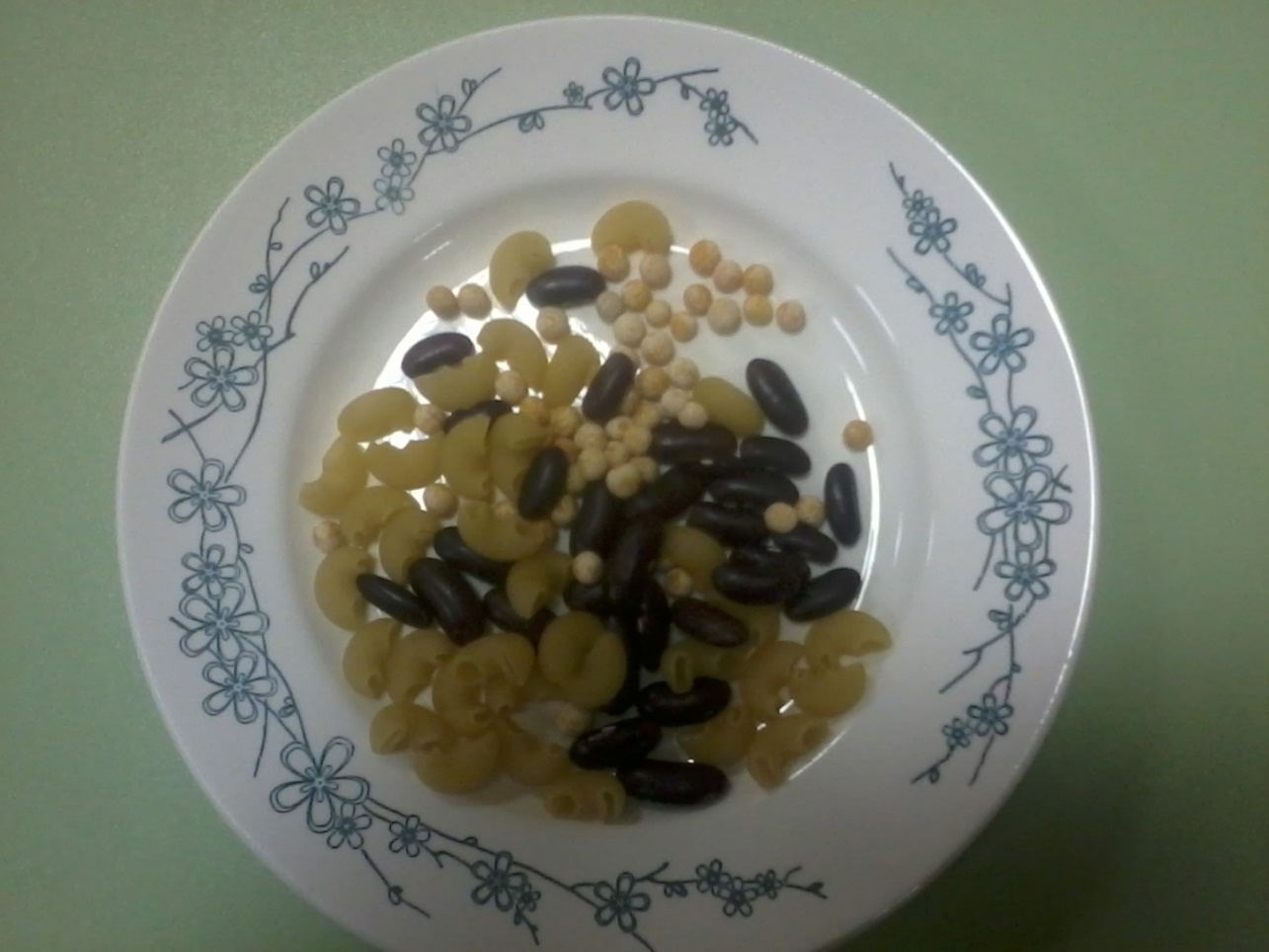 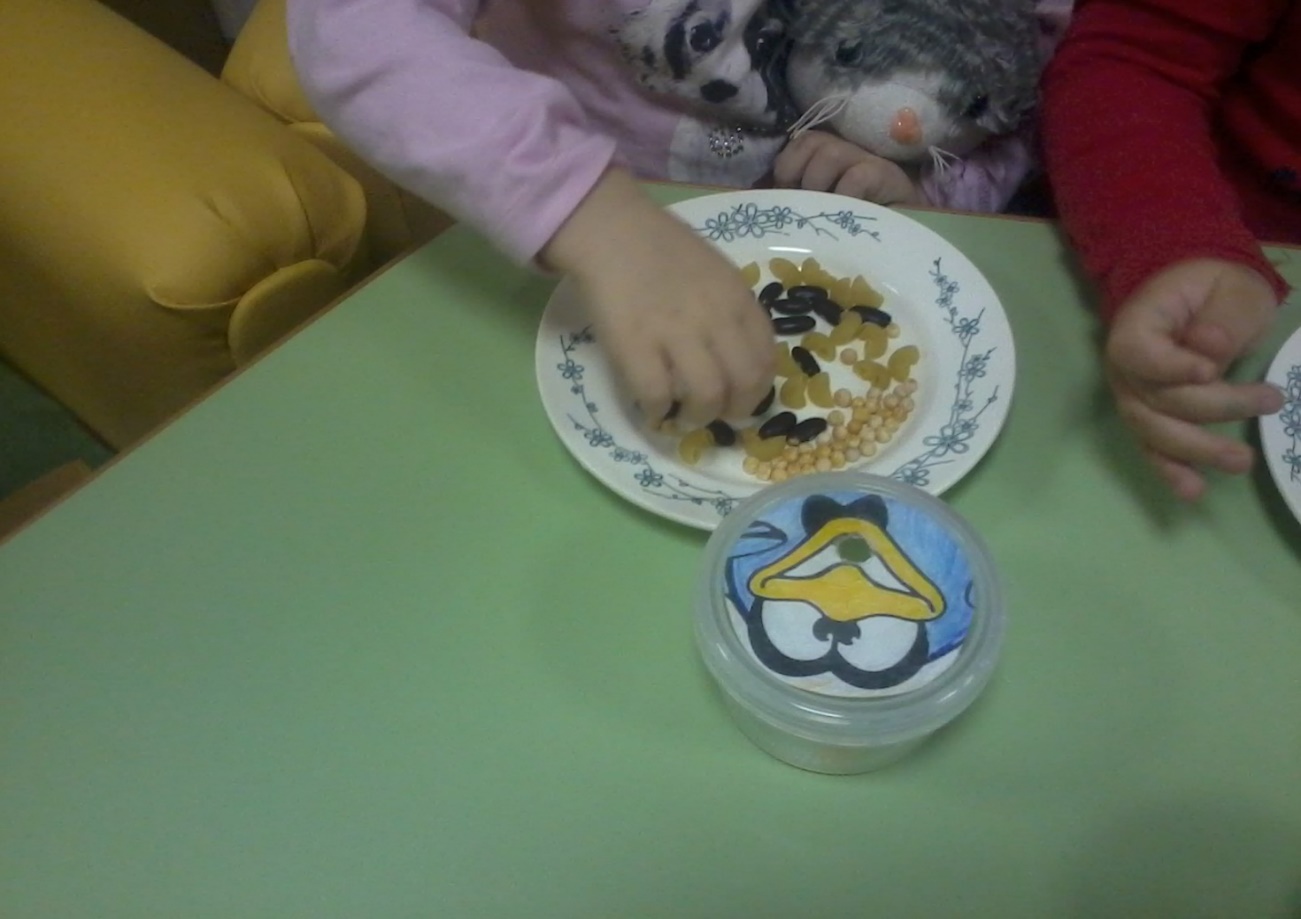  И не забываем хвалить и подбадривать деток!Занятия необходимо проводить под строгим контролем со стороны взрослого, чтобы ребёнок не навредил себе, засунув «рабочий материал» в нос,  в ухо или в рот!Игра для развития мелкой моторики № 2 «Цветочная полянка»На плотную ткань пришиты пуговицы . Из ткани другого цвета вырезаны цветы и в середине сделан прорез –петелька.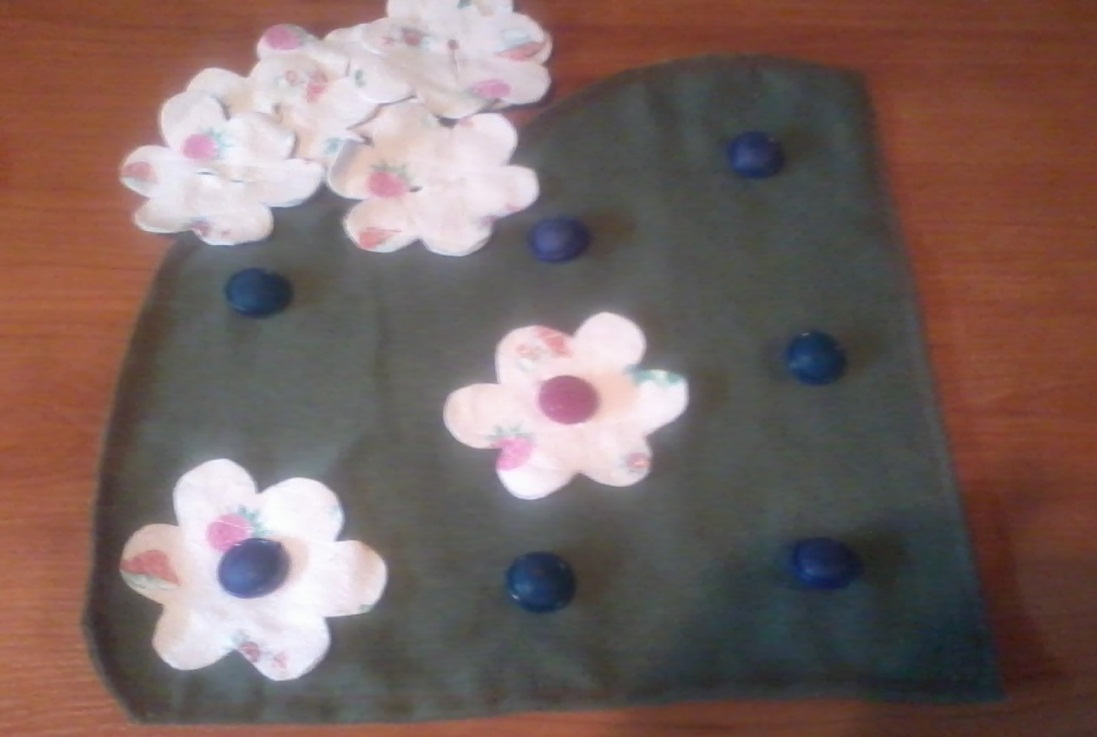 1.Рассказываем детям о полянке, на которой растут цветы (ромашки, лютики, одуванчики и т.д.), смотрим картинки с её изображением.2. Показываем пустую ткань с пуговицами : «Смотрите, ребята! Это наша полянка, но на ней пока ещё нет цветов. Давайте попробуем их вырастить!»3. Демонстрируем, как будут вырастать наши цветы(пристёгиваем и отстёгиваем)4.Ребята должны пристегнуть цветы сами.«Какая красивая полянка у вас получилась! Вы все такие молодцы!» 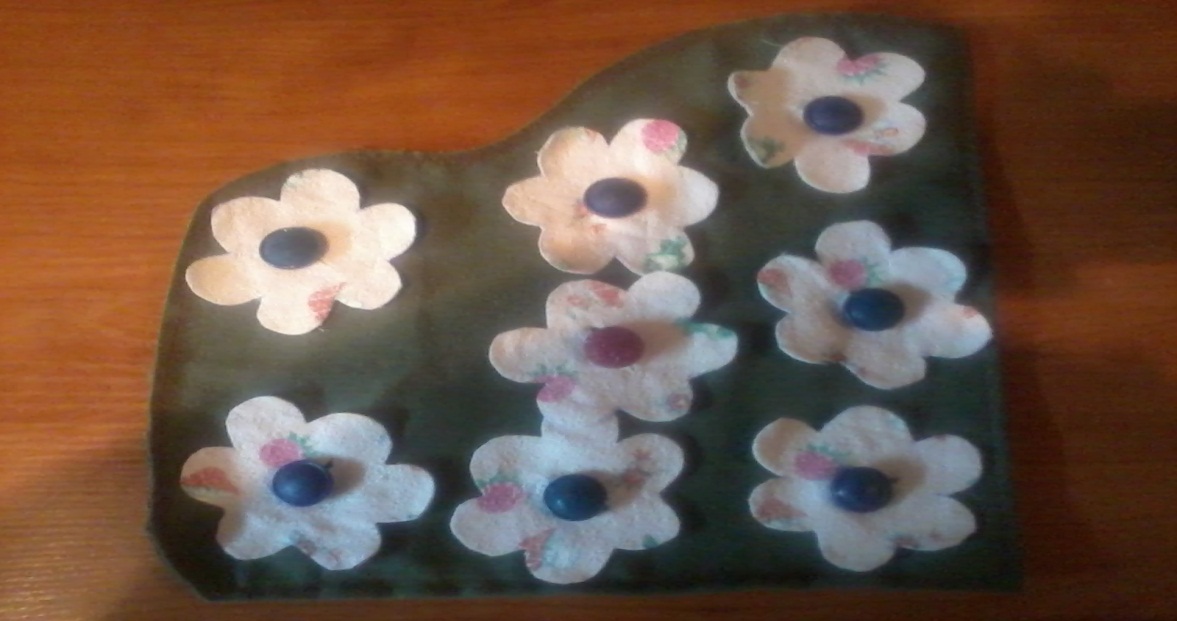                       Игра для развития мелкой моторики № 3 «Бусы»Нам понадобятся:  макаронные изделия (например «Перья»), тарелка, тонкий проводок (на него удобней нанизывать наши макароны),кукла «Даша».-«Ребята, у нашей куклы Даши сегодня День рождения! А у нас нет для неё подарка, давайте подарим ей бусы!»  -Да!                           « Ой! А бус тоже нет! Что же нам делать? А может, сделаем бусы своими руками?»Дети одевают макароны на проводок.(Скрепляем два кончика проводка).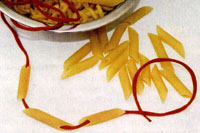 «Какие вы умницы! Хорошо потрудились ! Подарок нашей «Даше» готов!»